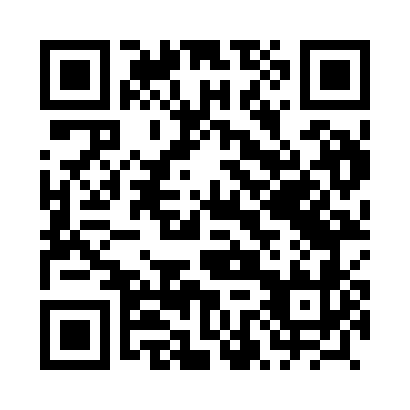 Prayer times for Zofianowka, PolandWed 1 May 2024 - Fri 31 May 2024High Latitude Method: Angle Based RulePrayer Calculation Method: Muslim World LeagueAsar Calculation Method: HanafiPrayer times provided by https://www.salahtimes.comDateDayFajrSunriseDhuhrAsrMaghribIsha1Wed2:325:0212:285:357:5510:132Thu2:285:0012:285:367:5610:173Fri2:244:5812:275:377:5810:204Sat2:214:5612:275:387:5910:235Sun2:174:5412:275:398:0110:266Mon2:144:5312:275:408:0310:307Tue2:134:5112:275:418:0410:338Wed2:124:4912:275:428:0610:349Thu2:114:4712:275:438:0710:3510Fri2:114:4612:275:448:0910:3511Sat2:104:4412:275:458:1110:3612Sun2:094:4312:275:458:1210:3713Mon2:094:4112:275:468:1410:3714Tue2:084:4012:275:478:1510:3815Wed2:084:3812:275:488:1710:3916Thu2:074:3712:275:498:1810:3917Fri2:064:3512:275:508:2010:4018Sat2:064:3412:275:518:2110:4119Sun2:054:3212:275:528:2210:4120Mon2:054:3112:275:528:2410:4221Tue2:044:3012:275:538:2510:4322Wed2:044:2912:275:548:2710:4323Thu2:044:2712:275:558:2810:4424Fri2:034:2612:275:568:2910:4425Sat2:034:2512:285:568:3110:4526Sun2:024:2412:285:578:3210:4627Mon2:024:2312:285:588:3310:4628Tue2:024:2212:285:598:3410:4729Wed2:014:2112:285:598:3610:4730Thu2:014:2012:286:008:3710:4831Fri2:014:1912:286:018:3810:49